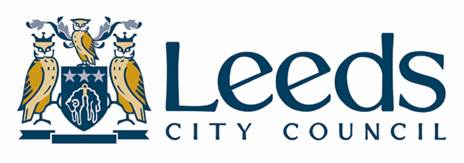 Return Home Assessment Report in Respect of:  Date of birth:  Mosaic ID No:Contents1.	Introduction:Introduction and purpose of reportCircumstances leading to the assessment for reunification1.3   Responsibilities for carrying out the work for the assessment1.4   Assessment process1.5   Additional information2.	Findings:2.1   Summary of data2.2   Analysing data and classification of risk for reunification2.3   Decision-making, planning and monitoring2.4   Next steps3.	Appendices:3.1   Appendix 1 – Risk Classification Tool3.2   Appendix 2 – Definitions of risk and protective factors3.3   Appendix 3 – Genogram3.4   Appendix 4 – ChronologyChildren, parents, other family members and professionals named in this report:1. IntroductionIntroduction and purpose of reportLeeds Children’s Social Work Service has undertaken this assessment using the Reunification Practice Guidance. This report has been written by the _____________ team and the conclusion and recommendations agreed together.The assessment uses an evidence-based framework for analysing and classifying the risk of re-abuse or continuing maltreatment to inform decision-making with regard to reunification. The framework seeks to ensure that children and young people’s best interests are central to all decision-making. Children should only be returned home when the classification is considered to be ‘Low Risk’ or ‘Medium Risk’. Where the classification is ‘High Risk’, concurrent planning for possible permanent separation may be desirable, especially with young children. Where the classification is ‘Severe Risk’, reunification should not be considered.This assessment does not serve the interest of the local authority or the parent but rather the child, [name …], and his or her best interests and his or her right to have a safe, nurturing environment in which to develop.Circumstances leading to the assessment for reunificationBrief background to why the child became looked afterBrief summary of why reunification is being considered nowWho will carry out the work for the assessment?Assessment processThis assessment is informed by the information gathered in the chronology and genogram.Assessment of parental capacity to change The Reunification Practice Guidance requires the assessment of the parent(s) capacity to change and their ability to sustain that change over time as this is a critical part of decision-making and planning for reunification.The assessment of (name of child) parent’s, (names of parent) parental capacity for change is based upon the following:Assessment of the childThe Practice Guidance also requires an assessment of the child, their attachments and their wishes and feelings in respect of reunification as this is a critical part of decision making and planning for reunification.The assessment of (name) is based upon the following:Additional information2. Findings2.1	Section One: Summary of data2.2	Section Two: 	Analysing data and classification of risk for reunification 2.3	Section Three: Decision-making, planning and monitoringSignatures:2.4	Next StepsNameRelationship to the childParentParentOther family  memberOther family memberSocial WorkerIndependent Reviewing OfficerSocial Work Team ManagerSocial Work Service Delivery ManagerOther professional or practitionerOther professional or practitionerIdentified Trusted Adult for the child (p36 of guidance)Assessment ActionsThis was undertaken byIndependent review of information available (Children’s Services file/records) Genogram and chronology developed. No direct contact with the child or any member of the child’s familyName:Role:  e.g. the chronologist / child’s social worker  Obtaining the child’s wishes and feelings; assessment of the child with regard to reunificationName:Role:Gathering of existing data on risk and protective factors and assessing parental capacity to change.Name:Role:  the children’s social workerAssessment activityWho was involvedDate(s)One introductory meeting on held at the parents’ home addressAssessment sessions undertaken.  Each of these sessions lasted between 1-2 hours. These sessions were undertaken in the family home.Discussion with Independent Reviewing OfficerDiscussion with  other professionals or practitionersCase meetings Information gathered through the file read Assessment activityWho was involvedDate(s)Assessment sessions / Statutory Visits. Each of these sessions lasted between 1–2 hours.Observations of contactSummary of significant events. Including reference to parental alcohol or drug misuse, domestic violence, and mental ill health. View on who was responsible for abuse or neglectSummary of significant events. Including reference to parental alcohol or drug misuse, domestic violence, and mental ill health. View on who was responsible for abuse or neglectSummary of significant events. Including reference to parental alcohol or drug misuse, domestic violence, and mental ill health. View on who was responsible for abuse or neglectCompleted by:ChronologistChronologistBefore and / or reason for entry to care:Before and / or reason for entry to care:Since entry to care:Summary of previous interventionsSummary of previous interventionsCompleted by:ChronologistFamily composition before entry to care and currently, commenting on any information obtained on child’s attachmentsPlease see genogram attached in appendix 2 for family composition.Family composition before entry to care and currently, commenting on any information obtained on child’s attachmentsPlease see genogram attached in appendix 2 for family composition.Family composition before entry to care and currently, commenting on any information obtained on child’s attachmentsPlease see genogram attached in appendix 2 for family composition.Completed by:ChronologistChronologistBefore entry to care:Before entry to care:Currently:Risk factors identified for each individual child on entry to care and when considering reunification. Highlight any that should be given extra weightRisk factors identified for each individual child on entry to care and when considering reunification. Highlight any that should be given extra weightRisk factors identified for each individual child on entry to care and when considering reunification. Highlight any that should be given extra weightCompleted by:Children’s Social Worker and ChronologistChildren’s Social Worker and ChronologistOn entry to care:On entry to care:When considering reunification:Protective factors identified for each individual child on entry to care and when considering reunification. Highlight any that should be given extra weightProtective factors identified for each individual child on entry to care and when considering reunification. Highlight any that should be given extra weightProtective factors identified for each individual child on entry to care and when considering reunification. Highlight any that should be given extra weightCompleted by:Children’s Social Worker and ChronologistChildren’s Social Worker and ChronologistOn entry to care:On entry to care:When considering reunification:Overview of Parents’ current circumstancesOverview of Parents’ current circumstancesCompleted by:Children’s Social WorkerRelationship:Housing:Employment / benefits etc.:Health:Services being accessed:Contact with the child(ren):Relationship:Housing:Employment / benefits etc.:Health:Services being accessed:Contact with the child(ren):Evidence of parental capacity to change and views on capacity to change in time to meet child’s needsEvidence of parental capacity to change and views on capacity to change in time to meet child’s needsCompleted by:Children’s Social WorkerAttendance, attitude and motivation in relation to taking part in the assessment:Whether the problems that initially resulted in the child coming into care are acknowledged and are being addressed:Whether the parents/carers acknowledge and are ready and able to address any remaining or new risk factors:Whether they are likely to be able to make the necessary changes within the child’s timescale taking account of the child’s age and developmental needs:Attendance, attitude and motivation in relation to taking part in the assessment:Whether the problems that initially resulted in the child coming into care are acknowledged and are being addressed:Whether the parents/carers acknowledge and are ready and able to address any remaining or new risk factors:Whether they are likely to be able to make the necessary changes within the child’s timescale taking account of the child’s age and developmental needs:Child’s views and motivation in relation to reunification (and views on any previous failed reunifications)Factors associated with each individual child/young person’s attributes and experiences, with particular consideration of risk and protective factorsFactors associated with each individual child/young person’s attributes and experiences, with particular consideration of risk and protective factorsCompleted by:Children’s Social WorkerAge at which the child/young person became Looked After:Length of time the child/young person has been Looked After and number of placements:Previous attempts at return to birth parent/s – why did these not meet the needs of the child/young person:Child’s strengths (considering health, education, emotional and behavioral development, identity, family and social relationships, social presentation and self-care skills):Child’s vulnerabilities (considering health, education, emotional and behavioral development, identity, family and social relationships, social presentation and self-care skills):The child/young person’s level of attachment to the birth parent/s:Regularity and quality of contact between birth parents and child/young person whilst Looked After:The child/young person’s relationship with and attachment to the current caregivers:View/feelings of significant adults, including current caregivers, about the child/young person returning to the care of their birth parent/s:Age at which the child/young person became Looked After:Length of time the child/young person has been Looked After and number of placements:Previous attempts at return to birth parent/s – why did these not meet the needs of the child/young person:Child’s strengths (considering health, education, emotional and behavioral development, identity, family and social relationships, social presentation and self-care skills):Child’s vulnerabilities (considering health, education, emotional and behavioral development, identity, family and social relationships, social presentation and self-care skills):The child/young person’s level of attachment to the birth parent/s:Regularity and quality of contact between birth parents and child/young person whilst Looked After:The child/young person’s relationship with and attachment to the current caregivers:View/feelings of significant adults, including current caregivers, about the child/young person returning to the care of their birth parent/s:Each individual child/young person’s expressed wishes and feelingsEach individual child/young person’s expressed wishes and feelingsCompleted by:Children’s Social WorkerThe child/young person’s understanding of why they are Looked After:The child/young person’s awareness of changes that have taken place in the birth family whilst in care:The child/young person’s understanding of what life would be like should they return home:Which relationships are important to the child/young person:Child’s view of parent’s new partner (if applicable):What does the child/young person feel needs to change in order for them to return home?The child/young person’s view of whether they should return home:(Please attach copies of any tools used to obtain views, e.g. Three Islands, Three Houses)The child/young person’s understanding of why they are Looked After:The child/young person’s awareness of changes that have taken place in the birth family whilst in care:The child/young person’s understanding of what life would be like should they return home:Which relationships are important to the child/young person:Child’s view of parent’s new partner (if applicable):What does the child/young person feel needs to change in order for them to return home?The child/young person’s view of whether they should return home:(Please attach copies of any tools used to obtain views, e.g. Three Islands, Three Houses)Professional analysis of each individual child/young person’s best interests in relation to reunification, balancing individual attributes, experiences and expressed wishes and feelingsProfessional analysis of each individual child/young person’s best interests in relation to reunification, balancing individual attributes, experiences and expressed wishes and feelingsCompleted by:Children’s Social WorkerParents’ views and motivation in relation to reunification (and views on any previous failed reunifications)Parents’ views and motivation in relation to reunification (and views on any previous failed reunifications)Completed by:Children’s Social WorkerConsultation with Head of the Virtual School about the child’s education needs if reunification goes aheadConsultation with Head of the Virtual School about the child’s education needs if reunification goes aheadCompleted by:Children’s Social WorkerRisk FactorsFuture Significant Harm More Likely Future Significant Harm Less Likely AbuseChildParentParenting / Child InteractionFamily ProfessionalSocial Setting Low riskMedium riskHigh riskSevere riskNo risksSome risksLots of risksLots of risksLots of protectionLots of protectionSome protectionNo protectionParents have made lots of changesParents have made lots of changesParents have not made any changesParents have not made any changesChild & parents want return home to happenChild & parents want return home to happenChild or parents may not want return home to happenChild or parents may not want return home to happenIt will be safe to go homeIt will be safe to go home with some supportIt will not be safe to go homeIt will not be safe to go homeSummary of the analysis of risk and protective factors for each individual childSummary of changes that would need to be made for reunification to occur and indication of timescalesChild’s views on the analysis of data and reunificationParents’ views on the analysis of data and reunificationCaregivers’ views on the analysis of data and reunification (if appropriate)Classification of risk for reunification of each child: Severe/High/Medium/LowDecision on reunification (including legal or protective actions required)(delete as applicable below)Reunification is not possibleReunification is possibleSignatureDate Social WorkerTeam ManagerService Delivery ManagerIndependent Reviewing OfficerChronologist OtherIf reunification is not possible:Summary of the next steps.If reunification is possible:Work with the parents and others to develop the Reunification Plan and the Parental Agreement